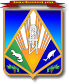 МУНИЦИПАЛЬНОЕ ОБРАЗОВАНИЕХАНТЫ-МАНСИЙСКИЙ РАЙОНХанты-Мансийский автономный округ – ЮграАДМИНИСТРАЦИЯ ХАНТЫ-МАНСИЙСКОГО РАЙОНАПОСТАНОВЛЕНИЕ от 11.01.2017                          		                                                              № 3г. Ханты-МансийскО внесении изменений в постановлениеадминистрации Ханты-Мансийскогорайона от 30 сентября 2013 года № 249 «Об утверждении муниципальной программы «Электроснабжение, энергосбережение и повышение энергетической эффективности муниципального образования Ханты-Мансийский район на 2014 – 2019 годы»В соответствии с постановлением администрации Ханты-Мансийского района от 9 августа 2013 года № 199 «О программах Ханты-Мансийского района»:1. Внести в постановление администрации Ханты-Мансийского района от 30 сентября 2013 года № 249 «Об утверждении муниципальной программы «Электроснабжение, энергосбережение и повышение энергетической эффективности муниципального образования Ханты-Мансийский район на 2014 – 2019 годы» (с изменениями 
от 31 марта 2014 года № 59, от 12 августа 2014 года № 221, 
от 19 сентября 2014 года № 251, от 30 сентября 2014 года № 280, 
от 20 октября 2014 года № 304, от 26 января 2015 года № 13, 
от 3 апреля 2015 года № 68, от 18 мая 2015 года № 95, 
от 4 августа 2015 года № 169, от 9 сентября 2015 года № 202, 
от 11 ноября 2015 года № 256, от 21 декабря 2015 года № 313, 
от 9 февраля 2016 года № 35, от 29 февраля 2016 года № 65, 
от 18 марта 2016 года № 91, от 25 октября 2016 года № 329) изменения, изложив приложение к постановлению в новой редакции:«Приложение к постановлению администрацииХанты-Мансийского района от  30.09.2013 № 249Паспорт муниципальной программыХанты-Мансийского районаРаздел 1. Краткая характеристика текущего состояния сферы социально-экономического развития Ханты-Мансийского районаРеализация муниципальной программы направлена на устранение  проблем  в системах  коммунальной  инфраструктуры Ханты-Мансийского района, которыми являются:высокий уровень износа сетей и оборудования систем коммунальной инфраструктуры, что приводит к значительным потерям при передаче энергоресурсов:системы теплоснабжения: 22 процента сетей нуждаются в замене,               потери при передаче – 24 процента к объему отпуска в сеть (средний показатель по округу – 12 процентов);системы водоснабжения: 45 процентов сетей нуждаются в замене, потери при передаче – 20 процентов к объему отпуска в сеть (средний показатель по округу –13 процентов);низкая оснащенность приборным учетом потребления топлива и (или) отпуска тепловой энергии на котельных;отсутствие или несоответствие современным требованиям систем автоматизации;недостаточная мотивация ресурсоснабжающих организаций                             к внедрению энергосберегающих технологий.Основными проблемами жилищного фонда Ханты-Мансийского района в области энергосбережения и повышения энергетической эффективности являются:неполный охват потребителей приборами учета и контроля потребления энергетических ресурсов;отсутствие утепления ограждающих конструкций зданий                                  и несоблюдение температурных режимов в системе отопления;отсутствие теплоизоляции трубопроводов отопления и горячего водоснабжения;использование ламп накаливания для освещения мест общего пользования;недостаточная мотивация потребителей энергоресурсов в жилищном фонде к внедрению энергосберегающих технологий.Проблема энергосбережения носит многоцелевой и межотраслевой характер, затрагивающий интересы всех сфер экономики и социальной сферы, является одной из важных составляющих повышения конкурентоспособности экономики.Для решения указанных проблем необходима разработка и реализация комплекса мероприятий по энергосбережению и повышению энергетической эффективности на территории Ханты-Мансийского района, оценка внедрения инвестиционных проектов, отбор наиболее привлекательных объектов для инвестиций, направленных на достижение максимального энергосберегающего, экономического и экологического эффекта при минимальных капиталовложениях.Программа обеспечивает решение задач по повышению энергоэффективности, по снижению расходов на энерго- и водообеспечение за счет реализации комплексного подхода ко всем участникам процесса энергосбережения:бюджетным учреждениям;организациям коммунального комплекса;населению;прочим потребителям.Раздел 2. Цели, задачи и показатели их достиженияЦелью муниципальной программы является обеспечение потребителей надежным и качественным электроснабжением, повышение эффективности использования топливно-энергетических ресурсов.Цель муниципальной программы соответствует:положению указов Президента Российской Федерации;стратегии социально-экономического развития Ханты-Мансийского автономного округа – Югры до 2020 года и на период до 2030 года;приоритетам социально-экономического развития района, определенным стратегией социально-экономического развития Ханты-Мансийского района до 2020 года и на период до 2030 года, и другим документам Российской Федерации, Ханты-Мансийского автономного округа – Югры, Ханты-Мансийского района.Достижение цели муниципальной программы будет обеспечено путем решения следующих задач:1) повышение энергетической эффективности при производстве и передаче энергетических ресурсов;2) создание условий для реализации муниципальных целевых индикаторов в сфере энергосбережения и повышения энергетической эффективности и энергобезопасности.Достижение цели муниципальной программы определяется целевыми показателями муниципальной программы, представленными в таблице 1.Показатель «Объем предоставленных услуг по электроэнергии» определяется исходя из фактических объемов, предоставленных организациями, осуществляющими реализацию электрической энергии населению, предприятиям жилищно-коммунального и агропромышленного комплексов, субъектам малого и среднего предпринимательства, организациям бюджетной сферы услуг по электроэнергии. На территории Ханты-Мансийского района продолжаются работы по переводу населенных пунктов, находящихся в зоне децентрализованного электроснабжения, на централизованное электроснабжение. Так, в 2015 году в централизованную зону электроснабжения переведено с. Зенково, с. Кышик и п. Пырьях, 
в 2016 году – с. Нялинское. В связи с принятием данных мер ежегодно уменьшаются объемы предоставления электрической энергии в децентрализованной зоне. Количество  населенных  пунктов,   присоединенных   к  централизованной зоне электроснабжения, увеличивается.Источником информации о показателе является расчет департамента строительства, архитектуры и ЖКХ.Показатель «Протяженность отремонтированных инженерных сетей» определяется на основании фактической протяженности отремонтированных инженерных сетей на территории Ханты-Мансийского района. Источником информации о показателе является расчет департамента строительства, архитектуры и ЖКХ.Показатели в области энергосбережения и повышения энергетической эффективности по отраслям экономики включены                          в перечень целевых показателей муниципальной программы                                     в соответствии с постановлением Правительства Российской Федерации                 от 31.12.2009 № 1225 «О требованиях к региональным и муниципальным программам в области энергосбережения и повышения энергетической эффективности». Целевые показатели в области энергосбережения и повышения энергетической эффективности рассчитываются по отношению к значениям соответствующих показателей в году, предшествующем году начала реализации Программы, а целевые показатели, отражающие оснащенность приборами учета энергетических ресурсов, рассчитываются в отношении объектов, подключенных к электрическим сетям централизованного электроснабжения, и (или) системам централизованного теплоснабжения, и (или) системам централизованного водоснабжения, и (или) системам централизованного газоснабжения.Источником информации о показателе являются данные Федеральной службы государственной статистики.Раздел 3. Характеристика основных мероприятий ПрограммыДостижение поставленной цели и решение задач Программы предусмотрено посредством реализации комплекса мероприятий, объединенных в подпрограммы (таблица 2).В рамках подпрограммы 1 «Обеспечение равных прав потребителей на получение энергетических ресурсов» предусмотрена реализация основного мероприятия «Возмещение недополученных доходов организациям, осуществляющим реализацию электрической энергии в зоне децентрализованного энергосбережения на территории Ханты-Мансийского района». Субсидии на возмещение недополученных доходов организациям, осуществляющим реализацию электрической энергии населению и приравненным к ним категориям потребителей в зоне децентрализованного электроснабжения автономного округа по социально ориентированным тарифам предусматриваются с целью финансового обеспечения отдельного государственного полномочия по предоставлению субсидий на возмещение недополученных доходов организациям, осуществляющим реализацию электрической энергии населению и приравненным к ним категориям потребителей в зоне децентрализованного электроснабжения автономного округа по социально ориентированным тарифам, переданного органам местного самоуправления муниципальных образований автономного округа в соответствии с Законом автономного округа от 23.04.2013 № 38-оз                     «О возмещении недополученных доходов организациям, осуществляющим реализацию электрической энергии в зоне децентрализованного электроснабжения Ханты-Мансийского автономного округа – Югры,                и наделении администрации Ханты-Мансийского района отдельным государственным полномочием по предоставлению субсидий                               на возмещение недополученных доходов организациям, осуществляющим реализацию электрической энергии в зоне децентрализованного электроснабжения Ханты-Мансийского автономного округа – Югры».Субсидии на возмещение недополученных доходов организациям, осуществляющим реализацию электрической энергии предприятиям жилищно-коммунального и агропромышленного комплексов, субъектам малого и среднего предпринимательства, организациям бюджетной сферы в зоне децентрализованного электроснабжения автономного округа по цене электрической энергии зоны централизованного электроснабжения, предусматриваются в целях оказания финансового содействия  данным предприятиям из бюджетов автономного округа и Ханты-Мансийского района. В рамках подпрограммы 2 «Повышение энергетической эффективности систем коммунальной инфраструктуры» предусмотрена реализация основного мероприятия «Проектирование, строительство, ремонт систем коммунальной инфраструктуры».Данное мероприятие включает в себя ремонт сетей тепло- и водоснабжения, капитальный ремонт высоковольтных линий, ремонт приборов учета газа.Подпрограмма 3 «Организация учета сокращения потерь энергоресурсов, обучение и информационная поддержка в области энергосбережения» включает в себя проведение мероприятий                            по энергосбережению и повышению энергетической эффективности, проведение которых возможно с использованием внебюджетных средств, установленных постановлением Правительства Российской Федерации                 от 31.12.2009 № 1225 «О требованиях к региональным и муниципальным программам в области энергосбережения и повышения энергетической эффективности».Данное направление включает в себя мероприятия, направленные                на сокращение потерь электрической энергии, снижение потребления энергетических ресурсов, а также включает в себя мероприятия                          по  регулированию цен, информационной поддержке, организации порядка управления бесхозяйными объектами.Раздел 4. Механизм реализации муниципальной программыДля достижения поставленной цели и решения задач Программы определен организационно-правовой механизм, предусматривающий взаимодействие между ответственным исполнителем и соисполнителями.Реализация мероприятий, предусмотренных Программой, представляет собой скоординированные по срокам и направлениям действия исполнителей конкретных мероприятий, субъектов финансовой поддержки и будет осуществляться на основе муниципальных контрактов (договоров), заключаемых исполнителями Программы в соответствии            с Федеральным законом от 05.04.2013 № 44-ФЗ «О контрактной системе                 в сфере закупок товаров, работ, услуг для обеспечения государственных               и муниципальных нужд».Контроль за ходом реализации мероприятий Программы осуществляет департамент строительства, архитектуры и ЖКХ. Информация о ходе реализации Программы ответственным исполнителем Программы предоставляется в комитет экономической политики администрации района ежеквартально и ежегодно в порядке, установленном постановлением администрации района от 09.08.2013 
№ 199 «О программе Ханты-Мансийского района».Таблица 1Целевые показатели муниципальной программыТаблица 2Перечень основных мероприятий муниципальной программы».2.  Опубликовать  настоящее  постановление   в  газете   «Наш  район»   и   разместить   на   официальном  сайте администрации Ханты-Мансийского района.3. Контроль за выполнением постановления возложить на заместителя главы Ханты-Мансийского района, директора департамента строительства, архитектуры и ЖКХ Корниенко Ю.И.Глава Ханты-Мансийского района                                                                                                                          К.Р.МинулинНаименование муниципальной программыЭлектроснабжение, энергосбережение и повышение энергетической эффективности муниципального образования Ханты-Мансийский район                                       на 2014 – 2019 годы (далее – Программа)  Дата утверждения муниципальной программы (наименование и номер соответствующего нормативного правового акта)постановление администрации Ханты-Мансийского района от 30.09.2013 года № 249 «Об утверждении муниципальной программы «Электроснабжение, энергосбережение и повышение энергетической эффективности муниципального образования Ханты-Мансийский район на 2014 – 2019 годы»Ответственный исполнитель муниципальной программыдепартамент строительства, архитектуры и жилищно-коммунального хозяйства администрации Ханты-Мансийского района (далее – департамент строительства, архитектуры и ЖКХ)Соисполнители муниципальной программыдепартамент строительства, архитектуры и ЖКХ (муниципальное казенное учреждение «Управление капитального строительства и ремонта» (далее – 
МКУ «Управление капитального строительства и ремонта»); департамент имущественных и земельных отношений администрации Ханты-Мансийского района (далее – департамент имущественных и земельных отношений)Цель муниципальной программыобеспечение потребителей надежным и качественным электроснабжением, повышение эффективности использования топливно-энергетических ресурсовЗадачи муниципальной программы1) повышение энергетической эффективности при производстве и передаче энергетических ресурсов;2) создание условий для реализации муниципальных целевых индикаторов в сфере энергосбережения                           и повышения энергетической эффективности и энергобезопасностиПодпрограммы или основные мероприятияподпрограмма 1 «Обеспечение равных прав потребителей на получение энергетических ресурсов»;подпрограмма 2 «Повышение энергетической эффективности систем коммунальной инфраструктуры»;подпрограмма 3 «Организация учета сокращения потерь энергоресурсов, обучение и информационная поддержка в области энергосбережения»Целевые показатели муниципальной программы1) объем предоставленных услуг по электроэнергии (уменьшение с 20 252,0 до 11 494,6 тыс. кВтч/год);протяженность отремонтированных инженерных сетей (увеличение от 0 до 3,3 км)Сроки реализации муниципальной программы2014 – 2019 годыФинансовое обеспечение муниципальной программыобщий объем финансирования Программы составляет 1 826 590,2 тыс. рублей, в том числе:2014 год  – 295 297,8 тыс. рублей;2015 год – 357 063,5 тыс. рублей;2016 год – 289 678,1 тыс. рублей;2017 год – 273 037,7 тыс. рублей;2018 год – 295 200,2 тыс. рублей; 2019 год – 316 312,9 тыс. рублей, в том числе: бюджет автономного округа – 1 688 839,6 тыс. рублей, 
в том числе:2014 год – 252 292,9 тыс. рублей;2015 год – 322 569,3 тыс. рублей;2016 год – 260 380,5 тыс. рублей;2017 год – 264 134,0 тыс. рублей;2018 год – 284 049,9 тыс. рублей;2019 год – 305 413,0 тыс. рублей;бюджет района – 137 750,6 тыс. рублей, в том числе:2014 год – 43 004,9 тыс. рублей;2015 год – 34 494,2 тыс. рублей;2016 год – 29 297,6 тыс. рублей;2017 год – 8 903,7 тыс. рублей;2018 год – 11 150,3 тыс. рублей;2019 год – 10 899,9 тыс. рублей№ пока-зате-ляНаименование показателей результатовБазовый показатель на начало реализации муниципальной программыЗначения целевых показателей по годамЗначения целевых показателей по годамЗначения целевых показателей по годамЗначения целевых показателей по годамЗначения целевых показателей по годамЗначения целевых показателей по годамЦелевое значение показателя на момент окончания действия муниципальной программы№ пока-зате-ляНаименование показателей результатовБазовый показатель на начало реализации муниципальной программы2014 год2015 год2016 год2017 год2018 год2019 годЦелевое значение показателя на момент окончания действия муниципальной программы12345678991.Объем предоставленных услуг по электроэнергии, тыс. кВтч/год20 252,016 809,115 695,811 494,611 494,611 494,611 494,611 494,62.Протяженность отремонтированных инженерных сетей, км03,33,33,33,33,33,33,3Показатели в области энергосбережения и повышения энергетической эффективности по отраслям экономики в соответствии с постановлением Правительства Российской Федерации от 31 декабря 2009 года № 1225Показатели в области энергосбережения и повышения энергетической эффективности по отраслям экономики в соответствии с постановлением Правительства Российской Федерации от 31 декабря 2009 года № 1225Показатели в области энергосбережения и повышения энергетической эффективности по отраслям экономики в соответствии с постановлением Правительства Российской Федерации от 31 декабря 2009 года № 1225Показатели в области энергосбережения и повышения энергетической эффективности по отраслям экономики в соответствии с постановлением Правительства Российской Федерации от 31 декабря 2009 года № 1225Показатели в области энергосбережения и повышения энергетической эффективности по отраслям экономики в соответствии с постановлением Правительства Российской Федерации от 31 декабря 2009 года № 1225Показатели в области энергосбережения и повышения энергетической эффективности по отраслям экономики в соответствии с постановлением Правительства Российской Федерации от 31 декабря 2009 года № 1225Показатели в области энергосбережения и повышения энергетической эффективности по отраслям экономики в соответствии с постановлением Правительства Российской Федерации от 31 декабря 2009 года № 1225Показатели в области энергосбережения и повышения энергетической эффективности по отраслям экономики в соответствии с постановлением Правительства Российской Федерации от 31 декабря 2009 года № 1225Показатели в области энергосбережения и повышения энергетической эффективности по отраслям экономики в соответствии с постановлением Правительства Российской Федерации от 31 декабря 2009 года № 1225Показатели в области энергосбережения и повышения энергетической эффективности по отраслям экономики в соответствии с постановлением Правительства Российской Федерации от 31 декабря 2009 года № 12251.  Общие целевые показатели в области энергосбережения и повышения энергетической эффективности1.  Общие целевые показатели в области энергосбережения и повышения энергетической эффективности1.  Общие целевые показатели в области энергосбережения и повышения энергетической эффективности1.  Общие целевые показатели в области энергосбережения и повышения энергетической эффективности1.  Общие целевые показатели в области энергосбережения и повышения энергетической эффективности1.  Общие целевые показатели в области энергосбережения и повышения энергетической эффективности1.  Общие целевые показатели в области энергосбережения и повышения энергетической эффективности1.  Общие целевые показатели в области энергосбережения и повышения энергетической эффективности1.  Общие целевые показатели в области энергосбережения и повышения энергетической эффективности1.  Общие целевые показатели в области энергосбережения и повышения энергетической эффективности1.1.Доля объема электрической энергии, расчеты за которую осуществляются с использованием приборов учета, в общем объеме электрической энергии, потребляемой (используемой) на территории муниципального образования, %1001001001001001001001001.2.Доля объема тепловой энергии, расчеты за которую осуществляются с использованием приборов учета, в общем объеме тепловой энергии, потребляемой (используемой) на территории муниципального образования, %000000001.3.Доля объема холодной воды, расчеты за которую осуществляются с использованием приборов учета, в общем объеме воды, потребляемой (используемой) на территории муниципального образования, %2230,130,130,130,130,130,130,11.4.Доля объема горячей воды, расчеты за которую осуществляются с использованием приборов учета, в общем объеме воды, потребляемой (используемой) на территории муниципального образования, %19,326,826,826,826,826,826,826,81.5.Доля объема природного газа, расчеты за который осуществляются с использованием приборов учета, в общем объеме природного газа, потребляемого (используемого) на территории муниципального образования, %1001001001001001001001001.6.Доля объема энергетических ресурсов, производимых с использованием возобновляемых источников энергии и (или) вторичных энергетических ресурсов, в общем объеме энергетических ресурсов, производимых на территории муниципального образования, %000000002. Целевые показатели в области энергосбережения и повышения энергетической эффективности в транспортном комплексе2. Целевые показатели в области энергосбережения и повышения энергетической эффективности в транспортном комплексе2. Целевые показатели в области энергосбережения и повышения энергетической эффективности в транспортном комплексе2. Целевые показатели в области энергосбережения и повышения энергетической эффективности в транспортном комплексе2. Целевые показатели в области энергосбережения и повышения энергетической эффективности в транспортном комплексе2. Целевые показатели в области энергосбережения и повышения энергетической эффективности в транспортном комплексе2. Целевые показатели в области энергосбережения и повышения энергетической эффективности в транспортном комплексе2. Целевые показатели в области энергосбережения и повышения энергетической эффективности в транспортном комплексе2. Целевые показатели в области энергосбережения и повышения энергетической эффективности в транспортном комплексе2. Целевые показатели в области энергосбережения и повышения энергетической эффективности в транспортном комплексе2.1.Количество высокоэкономичных по использованию моторного топлива и электрической энергии (в том числе относящихся к объектам с высоким классом энергетической эффективности) транспортных средств, относящихся к общественному транспорту, регулирование тарифов на услуги по перевозке на котором осуществляется муниципальным образованием, шт.000000002.2.Количество транспортных средств, относящихся к общественному транспорту, регулирование тарифов на услуги по перевозке на котором осуществляется муниципальным образованием, в отношении которых проведены мероприятия по энергосбережению и повышению энергетической эффективности, в том числе по замещению бензина и дизельного топлива, используемых транспортными средствами в качестве моторного топлива, природным газом, газовыми смесями, сжиженным углеводородным газом, используемыми в качестве моторного топлива, и электрической энергией, шт.000000002.3.Количество транспортных средств, использующих природный газ, газовые смеси, сжиженный углеводородный газ в качестве моторного топлива, регулирование тарифов на услуги по перевозке на которых осуществляется муниципальным образованием, шт.000000002.4.Количество транспортных средств с автономным источником электрического питания, относящихся к общественному транспорту, регулирование тарифов на услуги по перевозке на которых осуществляется муниципальным образованием, шт.000000002.5.Количество транспортных средств, используемых органами местного самоуправления, муниципальными учреждениями, муниципальными унитарными предприятиями, в отношении которых проведены мероприятия по энергосбережению и повышению энергетической эффективности, в том числе по замещению бензина и дизельного топлива, используемых транспортными средствами в качестве моторного топлива, природным газом, газовыми смесями и сжиженным углеводородным газом, используемыми в качестве моторного топлива, шт.000000002.6.Количество транспортных средств с автономным источником электрического питания, используемых органами местного самоуправления, муниципальными учреждениями и муниципальными унитарными предприятиями, шт.000000003. Целевые показатели в области энергосбережения и повышения энергетической эффективности в муниципальном секторе3. Целевые показатели в области энергосбережения и повышения энергетической эффективности в муниципальном секторе3. Целевые показатели в области энергосбережения и повышения энергетической эффективности в муниципальном секторе3. Целевые показатели в области энергосбережения и повышения энергетической эффективности в муниципальном секторе3. Целевые показатели в области энергосбережения и повышения энергетической эффективности в муниципальном секторе3. Целевые показатели в области энергосбережения и повышения энергетической эффективности в муниципальном секторе3. Целевые показатели в области энергосбережения и повышения энергетической эффективности в муниципальном секторе3. Целевые показатели в области энергосбережения и повышения энергетической эффективности в муниципальном секторе3. Целевые показатели в области энергосбережения и повышения энергетической эффективности в муниципальном секторе3. Целевые показатели в области энергосбережения и повышения энергетической эффективности в муниципальном секторе3.1.Удельный расход электрической энергии на снабжение органов местного самоуправления и муниципальных учреждений (в расчете на 1 кв. метр общей площади), кВтч/м252,551,151,151,151,151,151,151,13.2.Удельный расход тепловой энергии на снабжение органов местного самоуправления и муниципальных учреждений (в расчете на 1 кв. метр общей площади), Гкал/м20,210,20,20,20,20,20,20,23.3.Удельный расход холодной воды на снабжение органов местного самоуправления и муниципальных учреждений (в расчете на 1 человека), м3/чел.2,352,282,282,282,282,282,282,283.4.Удельный расход горячей воды на снабжение органов местного самоуправления и муниципальных учреждений (в расчете на 1 человека), м3/чел.0,140,1380,1380,1380,1380,1380,1380,1383.5.Удельный расход природного газа на снабжение органов местного самоуправления и муниципальных учреждений (в расчете на 1 человека), м3/чел.1,070,540,540,540,540,540,540,543.6.Отношение экономии энергетических ресурсов и воды в стоимостном выражении, достижение которой планируется в результате реализации энергосервисных договоров (контрактов), заключенных органами местного самоуправления и муниципальными учреждениями, к общему объему финансирования муниципальной программы, %000000003.7.Количество энергосервисных договоров (контрактов), заключенных органами местного самоуправления и муниципальными учреждениями, шт.000000004. Целевые показатели в области энергосбережения и повышения энергетической эффективности в жилищном фонде4. Целевые показатели в области энергосбережения и повышения энергетической эффективности в жилищном фонде4. Целевые показатели в области энергосбережения и повышения энергетической эффективности в жилищном фонде4. Целевые показатели в области энергосбережения и повышения энергетической эффективности в жилищном фонде4. Целевые показатели в области энергосбережения и повышения энергетической эффективности в жилищном фонде4. Целевые показатели в области энергосбережения и повышения энергетической эффективности в жилищном фонде4. Целевые показатели в области энергосбережения и повышения энергетической эффективности в жилищном фонде4. Целевые показатели в области энергосбережения и повышения энергетической эффективности в жилищном фонде4. Целевые показатели в области энергосбережения и повышения энергетической эффективности в жилищном фонде4. Целевые показатели в области энергосбережения и повышения энергетической эффективности в жилищном фонде4.1.Удельный расход тепловой энергии в многоквартирных домах (в расчете на 1 кв. метр общей площади), Гкал/м20,1280,1260,1260,1260,1260,1260,1260,1264.2.Удельный расход холодной воды в многоквартирных домах (в расчете на 1 жителя), м3/чел.7,727,527,527,527,527,527,527,524.3.Удельный расход горячей воды в многоквартирных домах (в расчете на 1 жителя), м3/чел.3,43,33,33,33,33,33,33,34.4.Удельный расход электрической энергии в многоквартирных домах (в расчете на 1 кв. метр общей площади), кВтч/м258,3556,256,256,256,256,256,256,24.5.Удельный расход природного газа в многоквартирных домах с иными системами теплоснабжения (в расчете на 1 жителя), м3/чел.34,9334,3134,3134,3134,3134,3134,3134,314.6.Удельный расход природного газа в многоквартирных домах с индивидуальными системами газового отопления (в расчете на 1 кв. метр общей площади), м3/м2000000004.7.Удельный суммарный расход энергетических ресурсов в многоквартирных домах, т.у.т./м20,0190,0190,0190,0190,0190,0190,0190,0195. Целевые показатели в области энергосбережения и повышения энергетической эффективности в системах коммунальной инфраструктуры5. Целевые показатели в области энергосбережения и повышения энергетической эффективности в системах коммунальной инфраструктуры5. Целевые показатели в области энергосбережения и повышения энергетической эффективности в системах коммунальной инфраструктуры5. Целевые показатели в области энергосбережения и повышения энергетической эффективности в системах коммунальной инфраструктуры5. Целевые показатели в области энергосбережения и повышения энергетической эффективности в системах коммунальной инфраструктуры5. Целевые показатели в области энергосбережения и повышения энергетической эффективности в системах коммунальной инфраструктуры5. Целевые показатели в области энергосбережения и повышения энергетической эффективности в системах коммунальной инфраструктуры5. Целевые показатели в области энергосбережения и повышения энергетической эффективности в системах коммунальной инфраструктуры5. Целевые показатели в области энергосбережения и повышения энергетической эффективности в системах коммунальной инфраструктуры5. Целевые показатели в области энергосбережения и повышения энергетической эффективности в системах коммунальной инфраструктуры5.1.Удельный расход топлива на выработку тепловой энергии на тепловых электростанциях, т.у.т./ тыс. МВтч000000005.2.Удельный расход топлива на выработку тепловой энергии на котельных5.2.1.На природном газе, тыс. м3/ тыс. Гкал146144,8144,8144,8144,8144,8144,8144,85.2.2.На твердом топливе, тыс. т/ тыс. Гкал208,17207,6207,6207,6207,6207,6207,6207,65.3.Удельный расход электрической энергии, используемой при передаче тепловой энергии в системах теплоснабжения, кВтч/тыс. Гкал000000005.4.Доля потерь тепловой энергии при ее передаче в общем объеме переданной тепловой энергии, %8,588,588,588,588,588,588,588,585.5.Доля потерь воды при ее передаче в общем объеме переданной воды, %6,86,86,86,86,86,86,86,85.6.Удельный расход электрической энергии, используемой для передачи (транспортировки) воды в системах водоснабжения (на 1 куб. метр), кВтч/м30,960,960,960,960,960,960,960,965.7.Удельный расход электрической энергии, используемой в системах водоотведения (на 1 куб. метр), кВтч/м30,850,850,850,850,850,850,850,855.8.Удельный расход электрической энергии в системах уличного освещения (на 1 кв. метр освещаемой площади с уровнем освещенности, соответствующим установленным нормативам), кВтч/м200000000Номер основ-ного меро-прия-тияОсновные мероприятия муниципальной программы (связь мероприятий с показателями муниципальной программы)Ответствен-ный исполнитель (соиспол-нитель)Источники финансиро-ванияФинансовые затраты на реализацию (тыс. руб.)Финансовые затраты на реализацию (тыс. руб.)Финансовые затраты на реализацию (тыс. руб.)Финансовые затраты на реализацию (тыс. руб.)Финансовые затраты на реализацию (тыс. руб.)Финансовые затраты на реализацию (тыс. руб.)Финансовые затраты на реализацию (тыс. руб.)Номер основ-ного меро-прия-тияОсновные мероприятия муниципальной программы (связь мероприятий с показателями муниципальной программы)Ответствен-ный исполнитель (соиспол-нитель)Источники финансиро-ваниявсегов том числев том числев том числев том числев том числев том числеНомер основ-ного меро-прия-тияОсновные мероприятия муниципальной программы (связь мероприятий с показателями муниципальной программы)Ответствен-ный исполнитель (соиспол-нитель)Источники финансиро-ваниявсего2014 год2015 год2016 год2017 год2018 год2019 год1234567891011Подпрограмма 1 «Обеспечение равных прав потребителей на получение энергетических ресурсов»Подпрограмма 1 «Обеспечение равных прав потребителей на получение энергетических ресурсов»Подпрограмма 1 «Обеспечение равных прав потребителей на получение энергетических ресурсов»Подпрограмма 1 «Обеспечение равных прав потребителей на получение энергетических ресурсов»Подпрограмма 1 «Обеспечение равных прав потребителей на получение энергетических ресурсов»Подпрограмма 1 «Обеспечение равных прав потребителей на получение энергетических ресурсов»Подпрограмма 1 «Обеспечение равных прав потребителей на получение энергетических ресурсов»Подпрограмма 1 «Обеспечение равных прав потребителей на получение энергетических ресурсов»Подпрограмма 1 «Обеспечение равных прав потребителей на получение энергетических ресурсов»Подпрограмма 1 «Обеспечение равных прав потребителей на получение энергетических ресурсов»Подпрограмма 1 «Обеспечение равных прав потребителей на получение энергетических ресурсов»1.1.Основное мероприятие 1. Возмещение недополученных доходов организациям, осуществляющим реализацию электрической энергии в зоне децентрализованного энергосбережения на территории Ханты-Мансийского района(показатель 1)всего1 815 534,5284 242,1357 063,5289 678,1273 037,7295 200,2316 312,91.1.Основное мероприятие 1. Возмещение недополученных доходов организациям, осуществляющим реализацию электрической энергии в зоне децентрализованного энергосбережения на территории Ханты-Мансийского района(показатель 1)бюджет автономного округа1 688 839,6252 292,9322 569,3260 380,5264 134,0284 049,9305 413,01.1.Основное мероприятие 1. Возмещение недополученных доходов организациям, осуществляющим реализацию электрической энергии в зоне децентрализованного энергосбережения на территории Ханты-Мансийского района(показатель 1)бюджет района – всего126 694,931 949,234 494,229 297,68 903,711 150,310 899,91.1.Основное мероприятие 1. Возмещение недополученных доходов организациям, осуществляющим реализацию электрической энергии в зоне децентрализованного энергосбережения на территории Ханты-Мансийского района(показатель 1)в том числе:1.1.Основное мероприятие 1. Возмещение недополученных доходов организациям, осуществляющим реализацию электрической энергии в зоне децентрализованного энергосбережения на территории Ханты-Мансийского района(показатель 1)средства бюджета района0,00,00,00,00,00,00,01.1.Основное мероприятие 1. Возмещение недополученных доходов организациям, осуществляющим реализацию электрической энергии в зоне децентрализованного энергосбережения на территории Ханты-Мансийского района(показатель 1)средства бюджета района на софинанси-рование расходов за счет средств бюджета автономного округа126 694,931 949,234 494,229 297,68 903,711 150,310 899,91.1.1.Субсидии на возмещение недополученных доходов организациям, осуществляющим реализацию электрической энергии предприятиям жилищно-коммунального и агропромышленного комплексов, субъектам малого и среднего предпринима-тельства, организациям бюджетной сферы в зоне децентрализованного электроснабжения  на территории Ханты-Мансийского района по цене электрической энергии зоны централизованного электроснабжениядепартамент строительства, архитектуры и ЖКХ всего446 116,679 873,089 559,371 303,162 325,870 250,172 805,31.1.1.Субсидии на возмещение недополученных доходов организациям, осуществляющим реализацию электрической энергии предприятиям жилищно-коммунального и агропромышленного комплексов, субъектам малого и среднего предпринима-тельства, организациям бюджетной сферы в зоне децентрализованного электроснабжения  на территории Ханты-Мансийского района по цене электрической энергии зоны централизованного электроснабжениядепартамент строительства, архитектуры и ЖКХ бюджет автономного округа319 421,747 923,855 065,142 005,553 422,159 099,861 905,41.1.1.Субсидии на возмещение недополученных доходов организациям, осуществляющим реализацию электрической энергии предприятиям жилищно-коммунального и агропромышленного комплексов, субъектам малого и среднего предпринима-тельства, организациям бюджетной сферы в зоне децентрализованного электроснабжения  на территории Ханты-Мансийского района по цене электрической энергии зоны централизованного электроснабжениядепартамент строительства, архитектуры и ЖКХ бюджет района – всего126 694,931 949,234 494,229 297,68 903,711 150,310 899,91.1.1.Субсидии на возмещение недополученных доходов организациям, осуществляющим реализацию электрической энергии предприятиям жилищно-коммунального и агропромышленного комплексов, субъектам малого и среднего предпринима-тельства, организациям бюджетной сферы в зоне децентрализованного электроснабжения  на территории Ханты-Мансийского района по цене электрической энергии зоны централизованного электроснабжениядепартамент строительства, архитектуры и ЖКХ в том числе:1.1.1.Субсидии на возмещение недополученных доходов организациям, осуществляющим реализацию электрической энергии предприятиям жилищно-коммунального и агропромышленного комплексов, субъектам малого и среднего предпринима-тельства, организациям бюджетной сферы в зоне децентрализованного электроснабжения  на территории Ханты-Мансийского района по цене электрической энергии зоны централизованного электроснабжениядепартамент строительства, архитектуры и ЖКХ средства бюджета района0,00,00,00,00,00,00,01.1.1.Субсидии на возмещение недополученных доходов организациям, осуществляющим реализацию электрической энергии предприятиям жилищно-коммунального и агропромышленного комплексов, субъектам малого и среднего предпринима-тельства, организациям бюджетной сферы в зоне децентрализованного электроснабжения  на территории Ханты-Мансийского района по цене электрической энергии зоны централизованного электроснабжениядепартамент строительства, архитектуры и ЖКХ средства бюджета района на софинан-сирование расходов за счет средств бюджета автономного округа126 694,931 949,234 494,229 297,68 903,711 150,310 899,91.1.2.Субсидия на возмещение недополученных доходов организациям, осуществляющим реализацию электрической энергии населению и приравненным к ним категориям потребителей в зоне децентрализованного электроснабжения автономного округа по социально ориентированным тарифам департамент строительства, архитектуры и ЖКХ всего1 369 417,9204 369,1267 504,2218 375,0210 711,9224 950,1243 507,61.1.2.Субсидия на возмещение недополученных доходов организациям, осуществляющим реализацию электрической энергии населению и приравненным к ним категориям потребителей в зоне децентрализованного электроснабжения автономного округа по социально ориентированным тарифам департамент строительства, архитектуры и ЖКХ бюджет автономного округа1 369 417,9204 369,1267 504,2218 375,0210 711,9224 950,1243 507,61.1.2.Субсидия на возмещение недополученных доходов организациям, осуществляющим реализацию электрической энергии населению и приравненным к ним категориям потребителей в зоне децентрализованного электроснабжения автономного округа по социально ориентированным тарифам департамент строительства, архитектуры и ЖКХ бюджет района – всего0,00,00,00,00,00,00,01.1.2.Субсидия на возмещение недополученных доходов организациям, осуществляющим реализацию электрической энергии населению и приравненным к ним категориям потребителей в зоне децентрализованного электроснабжения автономного округа по социально ориентированным тарифам департамент строительства, архитектуры и ЖКХ в том числе:1.1.2.Субсидия на возмещение недополученных доходов организациям, осуществляющим реализацию электрической энергии населению и приравненным к ним категориям потребителей в зоне децентрализованного электроснабжения автономного округа по социально ориентированным тарифам департамент строительства, архитектуры и ЖКХ средства бюджета района0,00,00,00,00,00,00,01.1.2.Субсидия на возмещение недополученных доходов организациям, осуществляющим реализацию электрической энергии населению и приравненным к ним категориям потребителей в зоне децентрализованного электроснабжения автономного округа по социально ориентированным тарифам департамент строительства, архитектуры и ЖКХ средства бюджета района на софинан-сирование расходов за счет средств бюджета автономного округа                         0,00,00,00,00,00,00,0Итого по подпрограмме 1всего1 815 534,5284 242,1357 063,5289 678,1273 037,7295 200,2316 312,9Итого по подпрограмме 1бюджет автономного округа1 688 839,6252 292,9322 569,3260 380,5264 134,0284 049,9305 413,0Итого по подпрограмме 1бюджет района – всего126 694,931 949,234 494,229 297,68 903,711 150,310 899,9Итого по подпрограмме 1в том числе:Итого по подпрограмме 1средства бюджета района0,00,00,00,00,00,00,0Итого по подпрограмме 1средства бюджета района на софинан-сирование расходов за счет средств бюджета автономного округа126 694,931 949,234 494,229 297,68 903,711 150,310 899,9Подпрограмма 2 « Повышение энергетической эффективности систем коммунальной инфраструктуры»Подпрограмма 2 « Повышение энергетической эффективности систем коммунальной инфраструктуры»Подпрограмма 2 « Повышение энергетической эффективности систем коммунальной инфраструктуры»Подпрограмма 2 « Повышение энергетической эффективности систем коммунальной инфраструктуры»Подпрограмма 2 « Повышение энергетической эффективности систем коммунальной инфраструктуры»Подпрограмма 2 « Повышение энергетической эффективности систем коммунальной инфраструктуры»Подпрограмма 2 « Повышение энергетической эффективности систем коммунальной инфраструктуры»Подпрограмма 2 « Повышение энергетической эффективности систем коммунальной инфраструктуры»Подпрограмма 2 « Повышение энергетической эффективности систем коммунальной инфраструктуры»Подпрограмма 2 « Повышение энергетической эффективности систем коммунальной инфраструктуры»Подпрограмма 2 « Повышение энергетической эффективности систем коммунальной инфраструктуры»2.1.Основное мероприятие 2.                            Проектирование, строительство, ремонт систем коммунальной инфраструктуры (показатель 2)всего11 055,7011 055,700,000,000,000,000,002.1.Основное мероприятие 2.                            Проектирование, строительство, ремонт систем коммунальной инфраструктуры (показатель 2)бюджет автономного округа0,000,000,000,000,000,000,002.1.Основное мероприятие 2.                            Проектирование, строительство, ремонт систем коммунальной инфраструктуры (показатель 2)бюджет района – всего11 055,7011 055,700,000,000,000,000,002.1.Основное мероприятие 2.                            Проектирование, строительство, ремонт систем коммунальной инфраструктуры (показатель 2)в том числе:2.1.Основное мероприятие 2.                            Проектирование, строительство, ремонт систем коммунальной инфраструктуры (показатель 2)средства бюджета района11 055,7011 055,700,000,000,000,000,002.1.Основное мероприятие 2.                            Проектирование, строительство, ремонт систем коммунальной инфраструктуры (показатель 2)средства бюджета района на софинан-сирование расходов за счет средств бюджета автономного округа0,000,000,000,000,000,000,002.1.1.Ремонт сетей тепло- и водоснабжения с использованием энергоэффективного оборудования и с применением эффективной тепловой изоляции при восстановлении разрушенной тепловой изоляции (в ППУизоляции)департамент строительства, архитектуры и ЖКХ (МКУ «Управление капитального строительства и ремонта»)всего4 390,804 390,800,000,000,000,000,002.1.1.Ремонт сетей тепло- и водоснабжения с использованием энергоэффективного оборудования и с применением эффективной тепловой изоляции при восстановлении разрушенной тепловой изоляции (в ППУизоляции)департамент строительства, архитектуры и ЖКХ (МКУ «Управление капитального строительства и ремонта»)бюджет автономного округа0,000,000,000,000,000,000,002.1.1.Ремонт сетей тепло- и водоснабжения с использованием энергоэффективного оборудования и с применением эффективной тепловой изоляции при восстановлении разрушенной тепловой изоляции (в ППУизоляции)департамент строительства, архитектуры и ЖКХ (МКУ «Управление капитального строительства и ремонта»)бюджет района – всего4 390,804 390,800,000,000,000,000,002.1.1.Ремонт сетей тепло- и водоснабжения с использованием энергоэффективного оборудования и с применением эффективной тепловой изоляции при восстановлении разрушенной тепловой изоляции (в ППУизоляции)департамент строительства, архитектуры и ЖКХ (МКУ «Управление капитального строительства и ремонта»)в том числе:2.1.1.Ремонт сетей тепло- и водоснабжения с использованием энергоэффективного оборудования и с применением эффективной тепловой изоляции при восстановлении разрушенной тепловой изоляции (в ППУизоляции)департамент строительства, архитектуры и ЖКХ (МКУ «Управление капитального строительства и ремонта»)средства бюджета района4 390,804 390,800,000,000,000,000,002.1.1.Ремонт сетей тепло- и водоснабжения с использованием энергоэффективного оборудования и с применением эффективной тепловой изоляции при восстановлении разрушенной тепловой изоляции (в ППУизоляции)департамент строительства, архитектуры и ЖКХ (МКУ «Управление капитального строительства и ремонта»)средства бюджета района на софинан-сирование расходов за счет средств бюджета автономного округа0,000,000,000,000,000,000,002.1.2.Капитальный ремонт ВЛ-0,4 кВ   в с. Зенководепартамент строительства, архитектуры и ЖКХ (МКУ «Управление капитального строительства и ремонта»)всего4 375,004 375,000,000,000,000,000,002.1.2.Капитальный ремонт ВЛ-0,4 кВ   в с. Зенководепартамент строительства, архитектуры и ЖКХ (МКУ «Управление капитального строительства и ремонта»)бюджет автономного округа0,000,000,000,000,000,000,002.1.2.Капитальный ремонт ВЛ-0,4 кВ   в с. Зенководепартамент строительства, архитектуры и ЖКХ (МКУ «Управление капитального строительства и ремонта»)бюджет района – всего4 375,004 375,000,000,000,000,000,002.1.2.Капитальный ремонт ВЛ-0,4 кВ   в с. Зенководепартамент строительства, архитектуры и ЖКХ (МКУ «Управление капитального строительства и ремонта»)в том числе:2.1.2.Капитальный ремонт ВЛ-0,4 кВ   в с. Зенководепартамент строительства, архитектуры и ЖКХ (МКУ «Управление капитального строительства и ремонта»)средства бюджета района4 375,004 375,000,00,00,000,000,002.1.2.Капитальный ремонт ВЛ-0,4 кВ   в с. Зенководепартамент строительства, архитектуры и ЖКХ (МКУ «Управление капитального строительства и ремонта»)средства бюджета района на софинан-сирование расходов за счет средств бюджета автономного округа0,000,000,00,00,000,000,002.1.3.Ремонт приборов учета газа в газовых котельных Ханты-Мансийского района (д. Шапша, с. Троица, д. Белогорье,с. Цингалы, п. Луговской, с. Батово,п. Выкатной, п. Сибирский)департамент строительства, архитектуры и ЖКХ (МКУ «Управление капитального строительства и ремонта»)всего2 289,902 289,900,000,000,000,000,002.1.3.Ремонт приборов учета газа в газовых котельных Ханты-Мансийского района (д. Шапша, с. Троица, д. Белогорье,с. Цингалы, п. Луговской, с. Батово,п. Выкатной, п. Сибирский)департамент строительства, архитектуры и ЖКХ (МКУ «Управление капитального строительства и ремонта»)бюджет автономного округа0,000,000,000,000,000,000,002.1.3.Ремонт приборов учета газа в газовых котельных Ханты-Мансийского района (д. Шапша, с. Троица, д. Белогорье,с. Цингалы, п. Луговской, с. Батово,п. Выкатной, п. Сибирский)департамент строительства, архитектуры и ЖКХ (МКУ «Управление капитального строительства и ремонта»)бюджет района – всего2 289,902 289,900,000,000,000,000,002.1.3.Ремонт приборов учета газа в газовых котельных Ханты-Мансийского района (д. Шапша, с. Троица, д. Белогорье,с. Цингалы, п. Луговской, с. Батово,п. Выкатной, п. Сибирский)департамент строительства, архитектуры и ЖКХ (МКУ «Управление капитального строительства и ремонта»)в том числе:2.1.3.Ремонт приборов учета газа в газовых котельных Ханты-Мансийского района (д. Шапша, с. Троица, д. Белогорье,с. Цингалы, п. Луговской, с. Батово,п. Выкатной, п. Сибирский)департамент строительства, архитектуры и ЖКХ (МКУ «Управление капитального строительства и ремонта»)средства бюджета района2 289,902 289,900,000,00,000,000,002.1.3.Ремонт приборов учета газа в газовых котельных Ханты-Мансийского района (д. Шапша, с. Троица, д. Белогорье,с. Цингалы, п. Луговской, с. Батово,п. Выкатной, п. Сибирский)департамент строительства, архитектуры и ЖКХ (МКУ «Управление капитального строительства и ремонта»)средства бюджета района на софинан-сирование расходов за счет средств бюджета автономного округа0,000,000,000,00,000,000,00Итого по подпрограмме 2всего11 055,711 055,70,00,00,00,00,0Итого по подпрограмме 2бюджет автономного округа0,00,00,00,00,00,00,0Итого по подпрограмме 2бюджет района – всего11 055,711 055,70,00,00,00,00,0Итого по подпрограмме 2в том числе:Итого по подпрограмме 2средства бюджета района11 055,711 055,70,00,00,00,00,0Итого по подпрограмме 2средства бюджета района на софинан-сирование расходов за счет средств бюджета автономного округа0,00,00,00,00,00,00,0Подпрограмма 3 «Организация учета сокращения потерь энергоресурсов, обучение и информационная поддержка в области энергосбережения»Подпрограмма 3 «Организация учета сокращения потерь энергоресурсов, обучение и информационная поддержка в области энергосбережения»Подпрограмма 3 «Организация учета сокращения потерь энергоресурсов, обучение и информационная поддержка в области энергосбережения»Подпрограмма 3 «Организация учета сокращения потерь энергоресурсов, обучение и информационная поддержка в области энергосбережения»Подпрограмма 3 «Организация учета сокращения потерь энергоресурсов, обучение и информационная поддержка в области энергосбережения»Подпрограмма 3 «Организация учета сокращения потерь энергоресурсов, обучение и информационная поддержка в области энергосбережения»Подпрограмма 3 «Организация учета сокращения потерь энергоресурсов, обучение и информационная поддержка в области энергосбережения»Подпрограмма 3 «Организация учета сокращения потерь энергоресурсов, обучение и информационная поддержка в области энергосбережения»Подпрограмма 3 «Организация учета сокращения потерь энергоресурсов, обучение и информационная поддержка в области энергосбережения»Подпрограмма 3 «Организация учета сокращения потерь энергоресурсов, обучение и информационная поддержка в области энергосбережения»Подпрограмма 3 «Организация учета сокращения потерь энергоресурсов, обучение и информационная поддержка в области энергосбережения»3.1.Основное мероприятие 3.                                   Проведение мероприятий по энергосбережению и повышению энергетической эффективности, проведение которых возможно с использованием привлеченных источниковвсего0,00,00,00,00,00,00,03.1.Основное мероприятие 3.                                   Проведение мероприятий по энергосбережению и повышению энергетической эффективности, проведение которых возможно с использованием привлеченных источниковбюджет автономного округа0,00,00,00,00,00,00,03.1.Основное мероприятие 3.                                   Проведение мероприятий по энергосбережению и повышению энергетической эффективности, проведение которых возможно с использованием привлеченных источниковбюджет района – всего0,00,00,00,00,00,00,03.1.Основное мероприятие 3.                                   Проведение мероприятий по энергосбережению и повышению энергетической эффективности, проведение которых возможно с использованием привлеченных источниковв том числе:3.1.Основное мероприятие 3.                                   Проведение мероприятий по энергосбережению и повышению энергетической эффективности, проведение которых возможно с использованием привлеченных источниковсредства бюджета района0,00,00,00,00,00,00,03.1.Основное мероприятие 3.                                   Проведение мероприятий по энергосбережению и повышению энергетической эффективности, проведение которых возможно с использованием привлеченных источниковсредства бюджета района на софинан-сирование расходов за счет средств бюджета автономного округа0,00,00,00,00,00,00,03.1.1.Выявление бесхозяйных объектов недвижимого имущества, используемых для передачи электрической и тепловой энергии, воды, по организации постановки в установленном порядке таких объектов на учет в качестве бесхозяйных объектов недвижимого имущества и признанию права муниципальной собственности на такие бесхозяйные объекты недвижимого имуществадепартамент имуществен-ных и земельных отношений всего0,00,00,00,00,00,00,03.1.1.Выявление бесхозяйных объектов недвижимого имущества, используемых для передачи электрической и тепловой энергии, воды, по организации постановки в установленном порядке таких объектов на учет в качестве бесхозяйных объектов недвижимого имущества и признанию права муниципальной собственности на такие бесхозяйные объекты недвижимого имуществадепартамент имуществен-ных и земельных отношений бюджет автономного округа0,00,00,00,00,00,00,03.1.1.Выявление бесхозяйных объектов недвижимого имущества, используемых для передачи электрической и тепловой энергии, воды, по организации постановки в установленном порядке таких объектов на учет в качестве бесхозяйных объектов недвижимого имущества и признанию права муниципальной собственности на такие бесхозяйные объекты недвижимого имуществадепартамент имуществен-ных и земельных отношений бюджет района – всего0,00,00,00,00,00,00,03.1.1.Выявление бесхозяйных объектов недвижимого имущества, используемых для передачи электрической и тепловой энергии, воды, по организации постановки в установленном порядке таких объектов на учет в качестве бесхозяйных объектов недвижимого имущества и признанию права муниципальной собственности на такие бесхозяйные объекты недвижимого имуществадепартамент имуществен-ных и земельных отношений в том числе:3.1.1.Выявление бесхозяйных объектов недвижимого имущества, используемых для передачи электрической и тепловой энергии, воды, по организации постановки в установленном порядке таких объектов на учет в качестве бесхозяйных объектов недвижимого имущества и признанию права муниципальной собственности на такие бесхозяйные объекты недвижимого имуществадепартамент имуществен-ных и земельных отношений средства бюджета района0,00,00,00,00,00,00,03.1.1.Выявление бесхозяйных объектов недвижимого имущества, используемых для передачи электрической и тепловой энергии, воды, по организации постановки в установленном порядке таких объектов на учет в качестве бесхозяйных объектов недвижимого имущества и признанию права муниципальной собственности на такие бесхозяйные объекты недвижимого имуществадепартамент имуществен-ных и земельных отношений средства бюджета района на софинан-сирование расходов за счет средств бюджета автономного округа0,00,00,00,00,00,00,03.1.2.Организация порядка управления (эксплуатации) бесхозяйными объектами недвижимого имущества, используемыми для передачи электрической и тепловой энергии, воды, с момента выявления таких объектовдепартамент имуществен-ных и земельных отношений всего0,00,00,00,00,00,00,03.1.2.Организация порядка управления (эксплуатации) бесхозяйными объектами недвижимого имущества, используемыми для передачи электрической и тепловой энергии, воды, с момента выявления таких объектовдепартамент имуществен-ных и земельных отношений бюджет автономного округа0,00,00,00,00,00,00,03.1.2.Организация порядка управления (эксплуатации) бесхозяйными объектами недвижимого имущества, используемыми для передачи электрической и тепловой энергии, воды, с момента выявления таких объектовдепартамент имуществен-ных и земельных отношений бюджет района – всего0,00,00,00,00,00,00,03.1.2.Организация порядка управления (эксплуатации) бесхозяйными объектами недвижимого имущества, используемыми для передачи электрической и тепловой энергии, воды, с момента выявления таких объектовдепартамент имуществен-ных и земельных отношений в том числе:3.1.2.Организация порядка управления (эксплуатации) бесхозяйными объектами недвижимого имущества, используемыми для передачи электрической и тепловой энергии, воды, с момента выявления таких объектовдепартамент имуществен-ных и земельных отношений средства бюджета района0,00,00,00,00,00,00,03.1.2.Организация порядка управления (эксплуатации) бесхозяйными объектами недвижимого имущества, используемыми для передачи электрической и тепловой энергии, воды, с момента выявления таких объектовдепартамент имуществен-ных и земельных отношений средства бюджета района на софинан-сирование расходов за счет средств бюджета автономного округа0,00,00,00,00,00,00,03.1.3.Регулирование цен (тарифов), направленное на стимулирование энергосбережения и повышения энергетической эффективности, в том числе переход к регулированию цен (тарифов) на основе долгосрочных параметров регулирования, введение социальной нормы потребления энергетических ресурсов и дифференцированных цен (тарифов) на энергетические ресурсы в пределах и свыше социальной нормы потребления, введение цен (тарифов), дифференцированных по времени суток, выходным и рабочим дням, если соответствующие полномочия в области регулирования цен (тарифов) переданы органам местного самоуправлениядепартамент строительства, архитектуры и ЖКХ всего0,00,00,00,00,00,00,03.1.3.Регулирование цен (тарифов), направленное на стимулирование энергосбережения и повышения энергетической эффективности, в том числе переход к регулированию цен (тарифов) на основе долгосрочных параметров регулирования, введение социальной нормы потребления энергетических ресурсов и дифференцированных цен (тарифов) на энергетические ресурсы в пределах и свыше социальной нормы потребления, введение цен (тарифов), дифференцированных по времени суток, выходным и рабочим дням, если соответствующие полномочия в области регулирования цен (тарифов) переданы органам местного самоуправлениядепартамент строительства, архитектуры и ЖКХ бюджет автономного округа0,00,00,00,00,00,00,03.1.3.Регулирование цен (тарифов), направленное на стимулирование энергосбережения и повышения энергетической эффективности, в том числе переход к регулированию цен (тарифов) на основе долгосрочных параметров регулирования, введение социальной нормы потребления энергетических ресурсов и дифференцированных цен (тарифов) на энергетические ресурсы в пределах и свыше социальной нормы потребления, введение цен (тарифов), дифференцированных по времени суток, выходным и рабочим дням, если соответствующие полномочия в области регулирования цен (тарифов) переданы органам местного самоуправлениядепартамент строительства, архитектуры и ЖКХ бюджет района – всего0,00,00,00,00,00,00,03.1.3.Регулирование цен (тарифов), направленное на стимулирование энергосбережения и повышения энергетической эффективности, в том числе переход к регулированию цен (тарифов) на основе долгосрочных параметров регулирования, введение социальной нормы потребления энергетических ресурсов и дифференцированных цен (тарифов) на энергетические ресурсы в пределах и свыше социальной нормы потребления, введение цен (тарифов), дифференцированных по времени суток, выходным и рабочим дням, если соответствующие полномочия в области регулирования цен (тарифов) переданы органам местного самоуправлениядепартамент строительства, архитектуры и ЖКХ в том числе:3.1.3.Регулирование цен (тарифов), направленное на стимулирование энергосбережения и повышения энергетической эффективности, в том числе переход к регулированию цен (тарифов) на основе долгосрочных параметров регулирования, введение социальной нормы потребления энергетических ресурсов и дифференцированных цен (тарифов) на энергетические ресурсы в пределах и свыше социальной нормы потребления, введение цен (тарифов), дифференцированных по времени суток, выходным и рабочим дням, если соответствующие полномочия в области регулирования цен (тарифов) переданы органам местного самоуправлениядепартамент строительства, архитектуры и ЖКХ средства бюджета района0,00,00,00,00,00,00,03.1.3.Регулирование цен (тарифов), направленное на стимулирование энергосбережения и повышения энергетической эффективности, в том числе переход к регулированию цен (тарифов) на основе долгосрочных параметров регулирования, введение социальной нормы потребления энергетических ресурсов и дифференцированных цен (тарифов) на энергетические ресурсы в пределах и свыше социальной нормы потребления, введение цен (тарифов), дифференцированных по времени суток, выходным и рабочим дням, если соответствующие полномочия в области регулирования цен (тарифов) переданы органам местного самоуправлениядепартамент строительства, архитектуры и ЖКХ средства бюджета района на софинан-сирование расходов за счет средств бюджета автономного округа0,00,00,00,00,00,00,03.1.4.Оснащение приборами учета используемых энергетических ресурсов в жилищном фонде, в том числе с использованием интеллектуальных приборов учета, автоматизированных систем и систем диспетчеризациидепартамент строительства, архитектуры и ЖКХ (МКУ «Управление капитального строительства и ремонта»)всего0,00,00,00,00,00,00,03.1.4.Оснащение приборами учета используемых энергетических ресурсов в жилищном фонде, в том числе с использованием интеллектуальных приборов учета, автоматизированных систем и систем диспетчеризациидепартамент строительства, архитектуры и ЖКХ (МКУ «Управление капитального строительства и ремонта»)бюджет автономного округа0,00,00,00,00,00,00,03.1.4.Оснащение приборами учета используемых энергетических ресурсов в жилищном фонде, в том числе с использованием интеллектуальных приборов учета, автоматизированных систем и систем диспетчеризациидепартамент строительства, архитектуры и ЖКХ (МКУ «Управление капитального строительства и ремонта»)бюджет района – всего0,00,00,00,00,00,00,03.1.4.Оснащение приборами учета используемых энергетических ресурсов в жилищном фонде, в том числе с использованием интеллектуальных приборов учета, автоматизированных систем и систем диспетчеризациидепартамент строительства, архитектуры и ЖКХ (МКУ «Управление капитального строительства и ремонта»)в том числе:3.1.4.Оснащение приборами учета используемых энергетических ресурсов в жилищном фонде, в том числе с использованием интеллектуальных приборов учета, автоматизированных систем и систем диспетчеризациидепартамент строительства, архитектуры и ЖКХ (МКУ «Управление капитального строительства и ремонта»)средства бюджета района0,00,00,00,00,00,00,03.1.4.Оснащение приборами учета используемых энергетических ресурсов в жилищном фонде, в том числе с использованием интеллектуальных приборов учета, автоматизированных систем и систем диспетчеризациидепартамент строительства, архитектуры и ЖКХ (МКУ «Управление капитального строительства и ремонта»)средства бюджета района на софинан-сирование расходов за счет средств бюджета автономного округа0,00,00,00,00,00,00,03.1.5.Расширение использования в качестве источников энергии вторичных энергетических ресурсов и (или) возобновляемых источников энергиидепартамент строительства, архитектуры и ЖКХ всего0,00,00,00,00,00,00,03.1.5.Расширение использования в качестве источников энергии вторичных энергетических ресурсов и (или) возобновляемых источников энергиидепартамент строительства, архитектуры и ЖКХ бюджет автономного округа0,00,00,00,00,00,00,03.1.5.Расширение использования в качестве источников энергии вторичных энергетических ресурсов и (или) возобновляемых источников энергиидепартамент строительства, архитектуры и ЖКХ бюджет района – всего0,00,00,00,00,00,00,03.1.5.Расширение использования в качестве источников энергии вторичных энергетических ресурсов и (или) возобновляемых источников энергиидепартамент строительства, архитектуры и ЖКХ в том числе:3.1.5.Расширение использования в качестве источников энергии вторичных энергетических ресурсов и (или) возобновляемых источников энергиидепартамент строительства, архитектуры и ЖКХ средства бюджета района0,00,00,00,00,00,00,03.1.5.Расширение использования в качестве источников энергии вторичных энергетических ресурсов и (или) возобновляемых источников энергиидепартамент строительства, архитектуры и ЖКХ средства бюджета района на софинан-сирование расходов за счет средств бюджета автономного округа0,00,00,00,00,00,00,03.1.6.Снижение потребления энергетических ресурсов на собственные нужды при осуществлении регулируемых видов деятельностидепартамент строительства, архитектуры и ЖКХ всего0,00,00,00,00,00,00,03.1.6.Снижение потребления энергетических ресурсов на собственные нужды при осуществлении регулируемых видов деятельностидепартамент строительства, архитектуры и ЖКХ бюджет автономного округа0,00,00,00,00,00,00,03.1.6.Снижение потребления энергетических ресурсов на собственные нужды при осуществлении регулируемых видов деятельностидепартамент строительства, архитектуры и ЖКХ бюджет района – всего0,00,00,00,00,00,00,03.1.6.Снижение потребления энергетических ресурсов на собственные нужды при осуществлении регулируемых видов деятельностидепартамент строительства, архитектуры и ЖКХ в том числе:3.1.6.Снижение потребления энергетических ресурсов на собственные нужды при осуществлении регулируемых видов деятельностидепартамент строительства, архитектуры и ЖКХ средства бюджета района0,00,00,00,00,00,00,03.1.6.Снижение потребления энергетических ресурсов на собственные нужды при осуществлении регулируемых видов деятельностидепартамент строительства, архитектуры и ЖКХ средства бюджета района на софинан-сирование расходов за счет средств бюджета автономного округа0,00,00,00,00,00,00,03.1.7.Сокращение потерь электрической энергии, тепловой энергии при их передачедепартамент строительства, архитектуры и ЖКХ всего0,00,00,00,00,00,00,03.1.7.Сокращение потерь электрической энергии, тепловой энергии при их передачедепартамент строительства, архитектуры и ЖКХ бюджет автономного округа0,00,00,00,00,00,00,03.1.7.Сокращение потерь электрической энергии, тепловой энергии при их передачедепартамент строительства, архитектуры и ЖКХ бюджет района – всего0,00,00,00,00,00,00,03.1.7.Сокращение потерь электрической энергии, тепловой энергии при их передачедепартамент строительства, архитектуры и ЖКХ в том числе:3.1.7.Сокращение потерь электрической энергии, тепловой энергии при их передачедепартамент строительства, архитектуры и ЖКХ средства бюджета района0,00,00,00,00,00,00,03.1.7.Сокращение потерь электрической энергии, тепловой энергии при их передачедепартамент строительства, архитектуры и ЖКХ средства бюджета района на софинан-сирование расходов за счет средств бюджета автономного округа0,00,00,00,00,00,00,03.1.8.Сокращение объемов электрической энергии, используемой при передаче (транспортировке) водыдепартамент строительства, архитектуры и ЖКХ всего0,00,00,00,00,00,00,03.1.8.Сокращение объемов электрической энергии, используемой при передаче (транспортировке) водыдепартамент строительства, архитектуры и ЖКХ бюджет автономного округа0,00,00,00,00,00,00,03.1.8.Сокращение объемов электрической энергии, используемой при передаче (транспортировке) водыдепартамент строительства, архитектуры и ЖКХ бюджет района – всего0,00,00,00,00,00,00,03.1.8.Сокращение объемов электрической энергии, используемой при передаче (транспортировке) водыдепартамент строительства, архитектуры и ЖКХ в том числе:3.1.8.Сокращение объемов электрической энергии, используемой при передаче (транспортировке) водыдепартамент строительства, архитектуры и ЖКХ средства бюджета района0,00,00,00,00,00,00,03.1.8.Сокращение объемов электрической энергии, используемой при передаче (транспортировке) водыдепартамент строительства, архитектуры и ЖКХ средства бюджета района на софинан-сирование расходов за счет средств бюджета автономного округа0,00,00,00,00,00,00,03.1.9.Разработка мероприятий по сокращению потерь воды при ее передачедепартамент строительства, архитектуры и ЖКХ всего0,00,00,00,00,00,00,03.1.9.Разработка мероприятий по сокращению потерь воды при ее передачедепартамент строительства, архитектуры и ЖКХ бюджет автономного округа0,00,00,00,00,00,00,03.1.9.Разработка мероприятий по сокращению потерь воды при ее передачедепартамент строительства, архитектуры и ЖКХ бюджет района – всего0,00,00,00,00,00,00,03.1.9.Разработка мероприятий по сокращению потерь воды при ее передачедепартамент строительства, архитектуры и ЖКХ в том числе:3.1.9.Разработка мероприятий по сокращению потерь воды при ее передачедепартамент строительства, архитектуры и ЖКХ средства бюджета района0,00,00,00,00,00,00,03.1.9.Разработка мероприятий по сокращению потерь воды при ее передачедепартамент строительства, архитектуры и ЖКХ средства бюджета района на софинан-сирование расходов за счет средств бюджета автономного округа0,00,00,00,00,00,00,03.1.10.Замещение бензина и дизельного топлива, используемых транспортными средствами в качестве моторного топлива, природным газом, газовыми смесями, сжиженным углеводородным газом, электрической энергией с учетом доступности использования, близости расположения к источникам природного газа, газовых смесей, электрической энергии и экономической целесообразности такого замещения, а также с учетом тарифного регулирования и доступности гражданам платыдепартамент строительства, архитектуры и ЖКХ всего0,00,00,00,00,00,00,03.1.10.Замещение бензина и дизельного топлива, используемых транспортными средствами в качестве моторного топлива, природным газом, газовыми смесями, сжиженным углеводородным газом, электрической энергией с учетом доступности использования, близости расположения к источникам природного газа, газовых смесей, электрической энергии и экономической целесообразности такого замещения, а также с учетом тарифного регулирования и доступности гражданам платыдепартамент строительства, архитектуры и ЖКХ бюджет автономного округа0,00,00,00,00,00,00,03.1.10.Замещение бензина и дизельного топлива, используемых транспортными средствами в качестве моторного топлива, природным газом, газовыми смесями, сжиженным углеводородным газом, электрической энергией с учетом доступности использования, близости расположения к источникам природного газа, газовых смесей, электрической энергии и экономической целесообразности такого замещения, а также с учетом тарифного регулирования и доступности гражданам платыдепартамент строительства, архитектуры и ЖКХ бюджет района – всего0,00,00,00,00,00,00,03.1.10.Замещение бензина и дизельного топлива, используемых транспортными средствами в качестве моторного топлива, природным газом, газовыми смесями, сжиженным углеводородным газом, электрической энергией с учетом доступности использования, близости расположения к источникам природного газа, газовых смесей, электрической энергии и экономической целесообразности такого замещения, а также с учетом тарифного регулирования и доступности гражданам платыдепартамент строительства, архитектуры и ЖКХ в том числе:3.1.10.Замещение бензина и дизельного топлива, используемых транспортными средствами в качестве моторного топлива, природным газом, газовыми смесями, сжиженным углеводородным газом, электрической энергией с учетом доступности использования, близости расположения к источникам природного газа, газовых смесей, электрической энергии и экономической целесообразности такого замещения, а также с учетом тарифного регулирования и доступности гражданам платыдепартамент строительства, архитектуры и ЖКХ средства бюджета района0,00,00,00,00,00,00,03.1.10.Замещение бензина и дизельного топлива, используемых транспортными средствами в качестве моторного топлива, природным газом, газовыми смесями, сжиженным углеводородным газом, электрической энергией с учетом доступности использования, близости расположения к источникам природного газа, газовых смесей, электрической энергии и экономической целесообразности такого замещения, а также с учетом тарифного регулирования и доступности гражданам платыдепартамент строительства, архитектуры и ЖКХ средства бюджета района на софинан-сирование расходов за счет средств бюджета автономного округа0,00,00,00,00,00,00,03.1.11.Обучение в области энергосбережения и повышения энергетической эффективностидепартамент строительства, архитектуры и ЖКХ всего0,00,00,00,00,00,00,03.1.11.Обучение в области энергосбережения и повышения энергетической эффективностидепартамент строительства, архитектуры и ЖКХ бюджет автономного округа0,00,00,00,00,00,00,03.1.11.Обучение в области энергосбережения и повышения энергетической эффективностидепартамент строительства, архитектуры и ЖКХ бюджет района – всего0,00,00,00,00,00,00,03.1.11.Обучение в области энергосбережения и повышения энергетической эффективностидепартамент строительства, архитектуры и ЖКХ в том числе:3.1.11.Обучение в области энергосбережения и повышения энергетической эффективностидепартамент строительства, архитектуры и ЖКХ средства бюджета района0,00,00,00,00,00,00,03.1.11.Обучение в области энергосбережения и повышения энергетической эффективностидепартамент строительства, архитектуры и ЖКХ средства бюджета района на софинансирование расходов за счет средств бюджета автономного округа0,00,00,00,00,00,00,03.1.12.Информационная поддержка и пропаганда энергосбережения и повышения энергетической эффективности на территории Ханты-Мансийского районадепартамент строительства, архитектуры и ЖКХ всего0,00,00,00,00,00,00,03.1.12.Информационная поддержка и пропаганда энергосбережения и повышения энергетической эффективности на территории Ханты-Мансийского районадепартамент строительства, архитектуры и ЖКХ бюджет автономного округа0,00,00,00,00,00,00,03.1.12.Информационная поддержка и пропаганда энергосбережения и повышения энергетической эффективности на территории Ханты-Мансийского районадепартамент строительства, архитектуры и ЖКХ бюджет района – всего0,00,00,00,00,00,00,03.1.12.Информационная поддержка и пропаганда энергосбережения и повышения энергетической эффективности на территории Ханты-Мансийского районадепартамент строительства, архитектуры и ЖКХ в том числе:3.1.12.Информационная поддержка и пропаганда энергосбережения и повышения энергетической эффективности на территории Ханты-Мансийского районадепартамент строительства, архитектуры и ЖКХ средства бюджета района0,00,00,00,00,00,00,03.1.12.Информационная поддержка и пропаганда энергосбережения и повышения энергетической эффективности на территории Ханты-Мансийского районадепартамент строительства, архитектуры и ЖКХ средства бюджета района на софинан-сирование расходов за счет средств бюджета автономного округа0,00,00,00,00,00,00,0Итого по подпрограмме 3Итого по подпрограмме 3всего0,00,00,00,00,00,00,0Итого по подпрограмме 3Итого по подпрограмме 3бюджет автономного округа0,00,00,00,00,00,00,0Итого по подпрограмме 3Итого по подпрограмме 3бюджет района – всего0,00,00,00,00,00,00,0Итого по подпрограмме 3Итого по подпрограмме 3в том числе:Итого по подпрограмме 3Итого по подпрограмме 3средства бюджета района0,00,00,00,00,00,00,0Итого по подпрограмме 3Итого по подпрограмме 3средства бюджета района на софинан-сирование расходов за счет средств бюджета автономного округа0,00,00,00,00,00,00,0Всего по муниципальной программеВсего по муниципальной программевсего1 826 590,2295 297,8357 063,5289 678,1273 037,7295 200,2316 312,9Всего по муниципальной программеВсего по муниципальной программебюджет автономного округа1 688 839,6252 292,9322 569,3260 380,5264 134,0284 049,9305 413,0Всего по муниципальной программеВсего по муниципальной программебюджет района – всего137 750,643 004,934 494,229 297,68 903,711 150,310 899,9Всего по муниципальной программеВсего по муниципальной программев том числе:Всего по муниципальной программеВсего по муниципальной программесредства бюджета района11 055,711 055,70,00,00,00,00,0Всего по муниципальной программеВсего по муниципальной программесредства бюджета района на софинан-сирование расходов за счет средств бюджета автономного округа126 694,931 949,234 494,229 297,68 903,711 150,310 899,9В том числе:В том числе:Инвестиции в объекты муниципальной собственностиИнвестиции в объекты муниципальной собственностивсего0,00,00,00,00,00,00,0Инвестиции в объекты муниципальной собственностиИнвестиции в объекты муниципальной собственностибюджет автономного округа0,00,00,00,00,00,00,0Инвестиции в объекты муниципальной собственностиИнвестиции в объекты муниципальной собственностибюджет района – всего0,00,00,00,00,00,00,0Инвестиции в объекты муниципальной собственностиИнвестиции в объекты муниципальной собственностив том числе:Инвестиции в объекты муниципальной собственностиИнвестиции в объекты муниципальной собственностисредства бюджета района0,00,00,00,00,00,00,0Инвестиции в объекты муниципальной собственностиИнвестиции в объекты муниципальной собственностисредства бюджета района на софинан-сирование расходов за счет средств бюджета автономного округа0,00,00,00,00,00,00,0Прочие расходыПрочие расходывсего1 826 590,2295 297,8357 063,5289 678,1273 037,7295 200,2316 312,9Прочие расходыПрочие расходыбюджет автономного округа1 688 839,6252 292,9322 569,3260 380,5264 134,0284 049,9305 413,0Прочие расходыПрочие расходыбюджет района – всего137 750,643 004,934 494,229 297,68 903,711 150,310 899,9Прочие расходыПрочие расходыв том числе:0,00,00,00,00,00,00,0Прочие расходыПрочие расходысредства бюджета района11 055,711 055,70,00,00,00,00,0Прочие расходыПрочие расходысредства бюджета района на софинан-сирование расходов за счет средств бюджета автономного округа126 694,931 949,234 494,229 297,68 903,711 150,310 899,9В том числе:В том числе:Ответственный исполнитель (департамент строительства, архитектуры и ЖКХ)Ответственный исполнитель (департамент строительства, архитектуры и ЖКХ)всего1 815 534,5284 242,1357 063,5289 678,1273 037,7295 200,2316 312,9Ответственный исполнитель (департамент строительства, архитектуры и ЖКХ)Ответственный исполнитель (департамент строительства, архитектуры и ЖКХ)бюджет автономного округа1 688 839,6252 292,9322 569,3260 380,5264 134,0284 049,9305 413,0Ответственный исполнитель (департамент строительства, архитектуры и ЖКХ)Ответственный исполнитель (департамент строительства, архитектуры и ЖКХ)бюджет района – всего126 694,931 949,234 494,229 297,68 903,711 150,310 899,9Ответственный исполнитель (департамент строительства, архитектуры и ЖКХ)Ответственный исполнитель (департамент строительства, архитектуры и ЖКХ)в том числе:0,00,00,00,00,00,00,0Ответственный исполнитель (департамент строительства, архитектуры и ЖКХ)Ответственный исполнитель (департамент строительства, архитектуры и ЖКХ)средства бюджета района0,00,00,00,00,00,00,0Ответственный исполнитель (департамент строительства, архитектуры и ЖКХ)Ответственный исполнитель (департамент строительства, архитектуры и ЖКХ)средства бюджета района на софинан-сирование расходов за счет средств бюджета автономного округа126 694,931 949,234 494,229 297,68 903,711 150,310 899,9Соисполнитель 1 (департамент строительства, архитектуры и ЖКХ (МКУ «Управление капитального строительства и ремонта»)Соисполнитель 1 (департамент строительства, архитектуры и ЖКХ (МКУ «Управление капитального строительства и ремонта»)всего11 055,711 055,70,00,00,00,00,0Соисполнитель 1 (департамент строительства, архитектуры и ЖКХ (МКУ «Управление капитального строительства и ремонта»)Соисполнитель 1 (департамент строительства, архитектуры и ЖКХ (МКУ «Управление капитального строительства и ремонта»)бюджет автономного округа0,00,00,00,00,00,00,0Соисполнитель 1 (департамент строительства, архитектуры и ЖКХ (МКУ «Управление капитального строительства и ремонта»)Соисполнитель 1 (департамент строительства, архитектуры и ЖКХ (МКУ «Управление капитального строительства и ремонта»)бюджет района – всего11 055,711 055,70,00,00,00,00,0Соисполнитель 1 (департамент строительства, архитектуры и ЖКХ (МКУ «Управление капитального строительства и ремонта»)Соисполнитель 1 (департамент строительства, архитектуры и ЖКХ (МКУ «Управление капитального строительства и ремонта»)в том числе:0,00,00,00,00,00,00,0Соисполнитель 1 (департамент строительства, архитектуры и ЖКХ (МКУ «Управление капитального строительства и ремонта»)Соисполнитель 1 (департамент строительства, архитектуры и ЖКХ (МКУ «Управление капитального строительства и ремонта»)средства бюджета района11 055,711 055,70,00,00,00,00,0Соисполнитель 1 (департамент строительства, архитектуры и ЖКХ (МКУ «Управление капитального строительства и ремонта»)Соисполнитель 1 (департамент строительства, архитектуры и ЖКХ (МКУ «Управление капитального строительства и ремонта»)средства бюджета района на софинан-сирование расходов за счет средств бюджета автономного округа0,00,00,00,00,00,00,0Соисполнитель 2 (департамент имущественных и земельных отношений)Соисполнитель 2 (департамент имущественных и земельных отношений)всего0,00,00,00,00,00,00,0Соисполнитель 2 (департамент имущественных и земельных отношений)Соисполнитель 2 (департамент имущественных и земельных отношений)бюджет автономного округа0,00,00,00,00,00,00,0Соисполнитель 2 (департамент имущественных и земельных отношений)Соисполнитель 2 (департамент имущественных и земельных отношений)бюджет района – всего0,00,00,00,00,00,00,0Соисполнитель 2 (департамент имущественных и земельных отношений)Соисполнитель 2 (департамент имущественных и земельных отношений)в том числе:0,00,00,00,00,00,00,0Соисполнитель 2 (департамент имущественных и земельных отношений)Соисполнитель 2 (департамент имущественных и земельных отношений)средства бюджета района0,00,00,00,00,00,00,0Соисполнитель 2 (департамент имущественных и земельных отношений)Соисполнитель 2 (департамент имущественных и земельных отношений)средства бюджета района на софинан-сирование расходов за счет средств бюджета автономного округа0,00,00,00,00,00,00,0